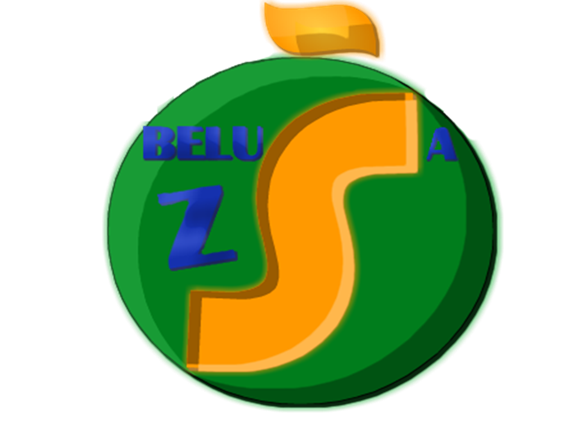 Prihláška na stravovanie /zamestnanec, cudzí stravník/Záväzne sa  prihlasujem na stravovanie v školskej jedálni /ŠJ/ pri Základnej škole, Slatinská 3, Belušana školský rok 2020/2021 odo dňa: ........................................................................................................... Meno a priezvisko: ..................................................................................................................................... Bydlisko: ....................................................................................................................................................Č. tel.: .........................................................................................................................................................Číslo účtu v tvare IBAN, na ktorý je možné vrátiť preplatok stravného:.......................................................................................................................................................Základná škola ako prevádzkovateľ ŠJ spracováva osobné údaje v súlade s Nariadením Európskeho parlamentu a Rady EÚ č. 2016/679 (ďalej „GDPR“) a so zákonom č. 18/2018 Z. z.. o ochrane osobných údajov v znení neskorších predpisov. Prevádzkovateľ prehlasuje, že poveril výkonom zodpovednej osoby (ďalej len ZO) externú firmu, ktorá zabezpečuje služby ZO.  Podrobné informácie o zákonnosti spracovania osobných údajov sú zverejnené na webovej stránke školy, príp. je možné si ich  vyžiadať v kancelárií vedúcej ŠJ alebo mailom na adrese: zodpovednaosoba1@gmail.com.Svojím podpisom udeľujem súhlas  so spracovaním osobných údajov pre účely poskytnutia stravovania v rozsahu:meno, priezvisko, bydlisko, telefonický  kontakt a číslo účtu.V Beluši dňa   ............................                                  .......................................                                                                                                                          podpis _________________________________________________________________________________Informácie pre stravníkaPlatba  za  stravné  sa uhrádza mesačne  vopred  najneskôr do 20. dňa  v mesiaci  na  účet číslo:  SK52 0200 0000 0016 3217 1451 vedený vo VÚB, a.s. Púchov.Cena stravy / 1 obedzamestnanec				0,65 €                                                                                 cudzí stravník				3,-    €                                                            Prihlásiť sa na stravovanie alebo odhlásiť sa zo stravovania je potrebné najneskôr do 14.00 hod. v predchádzajúci pracovný deň.Z dôvodu dodržiavania všeobecne záväzných právnych predpisov pre školské stravovanie (napr. Zásady správnej výrobnej praxe - HACCP a pod.) nie je možné odhlásiť stravu ráno v daný stravovací deň. Za neodobratú a včas neodhlásenú stravu sa finančná ani vecná náhrada neposkytuje.Možnosti prihlasovania a odhlasovania zo stravovania: on-line na https://www.jedalen.sk/Pages/EatMenu?Ident=a5bRjvs1qEtelefonicky na tel. č.:  +421 42 4624518osobne u vedúcej školskej jedálne